Каким
03 августа 2018 г.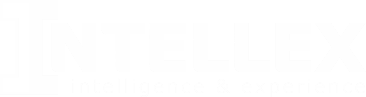 Компания «ИНТЭЛЛЕКС» разработала облачный сервис для владельцев вагонов (ОСВВ), который обеспечивает операторам подвижного состава быстрый и легкий выход на ЭТП «Грузовые перевозки» (ЭТП ГП) ОАО «РЖД». Развитием и продвижением сервиса будет заниматься компания «Цифровая логистика».«ОСВВ позволяет оператору подвижного состава размещать предложения на ЭТП «Грузовые перевозки» уже сегодня. Для сравнения, интеграция ЭТП ГП с АСУ оператора занимает от двух недель», — рассказывает главный конструктор ИНТЭЛЛЕКС, Николай Бузурнюк. ОСВВ — решение, рассчитанное в первую очередь, на собственников (операторов) с небольшими парками вагонов, не имеющих собственной информационной системы или необходимых ресурсов для интеграции с ЭТП ГП в полном объёме.Чтобы начать продавать вагоны с использованием облачного сервиса, пользователю-оператору необходимо, прежде всего, зарегистрироваться на etpgp.rzd.ru. Далее следует процесс подключения уже непосредственно к облачному сервису: ввод краткой информации о себе и своём предприятии и реквизитов для подключения к ЭТП ГП.После регистрации пользователь получает доступ к «Центру управления услугами» ОСВВ и может сразу же приступить к размещению квот на свои вагоны на ЭТП ГП.Специалисты компаний ИНТЭЛЛЕКС и «Цифровая логистика» создали облачное решение, позволяющее с минимальными затратами средств и времени продавать свои вагоны на ЭТП ГП ОАО «РЖД».Преимущества площадки для операторов вагонов:Скорость подключения — считанные минуты: нет необходимости в программной интеграции ЭТП ГП с информационной системой оператора.Можно сразу приступить к продажам. Лёгкий старт — шаблоны для настройки квот в центре управления услугами.Клиенты уже ждут предложений. Оператору вагонов не нужно собственное программное обеспечение, поддержка сайта и реклама.Неограниченная география — продавец с покупателем могут искать друг друга, пребывая в любом удобном месте: услуги продаются онлайн.Рынок облачных технологий является одним из самых активно развивающихся в IT-сфере. Безопасность и эффективность решений на базе облачных технологий располагают к ним всё больше пользователей.Компания «ИНТЭЛЛЕКС» (www.intellex.ru) — лидер на рынке разработки ИТ-систем для железнодорожной отрасли, разработчик автоматизированной системы ЭТРАН, в которой оформляются 100% грузовых железнодорожных перевозок в России. Компания «ИНТЭЛЛЕКС» несколько раз удостоилась премии «Партнёр открытого акционерного общества «Российские железные дороги»» как лучший поставщик ИТ-решений. В 2012 году «ИНТЭЛЛЕКС» стал лауреатом премии «Компания года» в секции «Программное обеспечение» за вклад в реальный сектор экономики.«Цифровая логистика» — совместное предприятие ОАО «РЖД» и ООО «ИНТЭЛЛЕКС», созданное в марте 2018 года для разработки и реализации цифровых сервисов на железнодорожном транспорте.ОСВВ (https://cloud.digitallogisticsrzd.ru) — ресурс, объединяющий в своей виртуальной среде аппаратные средства, программное обеспечение, каналы связи, а также службу технической поддержки. Решение снижает расходы и повышает продажи.Контакты со СМИ:Кира Сергеевна Макарова 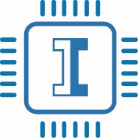 Главный специалист отдела PR и маркетинга ООО «ИНТЭЛЛЕКС»Тел.: +7 (499) 929-83-71, доб. 334makarova@intellex.ru